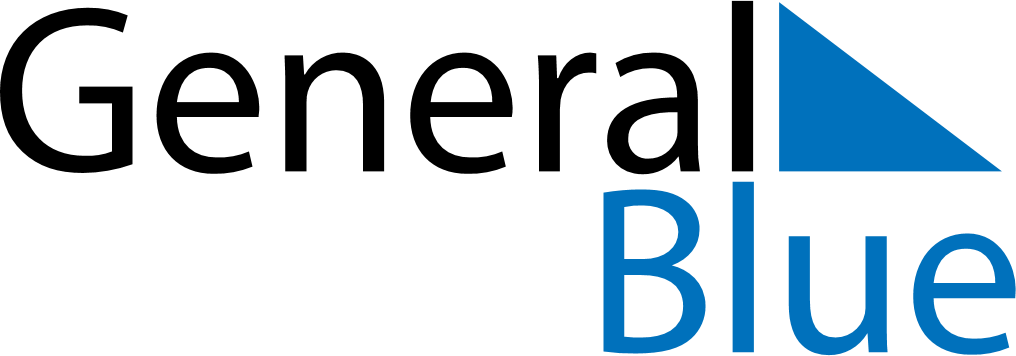 August 2024August 2024August 2024August 2024August 2024August 2024Kingstone, England, United KingdomKingstone, England, United KingdomKingstone, England, United KingdomKingstone, England, United KingdomKingstone, England, United KingdomKingstone, England, United KingdomSunday Monday Tuesday Wednesday Thursday Friday Saturday 1 2 3 Sunrise: 5:33 AM Sunset: 9:01 PM Daylight: 15 hours and 28 minutes. Sunrise: 5:34 AM Sunset: 9:00 PM Daylight: 15 hours and 25 minutes. Sunrise: 5:36 AM Sunset: 8:58 PM Daylight: 15 hours and 22 minutes. 4 5 6 7 8 9 10 Sunrise: 5:38 AM Sunset: 8:56 PM Daylight: 15 hours and 18 minutes. Sunrise: 5:39 AM Sunset: 8:55 PM Daylight: 15 hours and 15 minutes. Sunrise: 5:41 AM Sunset: 8:53 PM Daylight: 15 hours and 12 minutes. Sunrise: 5:42 AM Sunset: 8:51 PM Daylight: 15 hours and 8 minutes. Sunrise: 5:44 AM Sunset: 8:49 PM Daylight: 15 hours and 5 minutes. Sunrise: 5:46 AM Sunset: 8:47 PM Daylight: 15 hours and 1 minute. Sunrise: 5:47 AM Sunset: 8:45 PM Daylight: 14 hours and 58 minutes. 11 12 13 14 15 16 17 Sunrise: 5:49 AM Sunset: 8:43 PM Daylight: 14 hours and 54 minutes. Sunrise: 5:50 AM Sunset: 8:41 PM Daylight: 14 hours and 51 minutes. Sunrise: 5:52 AM Sunset: 8:39 PM Daylight: 14 hours and 47 minutes. Sunrise: 5:54 AM Sunset: 8:38 PM Daylight: 14 hours and 43 minutes. Sunrise: 5:55 AM Sunset: 8:35 PM Daylight: 14 hours and 40 minutes. Sunrise: 5:57 AM Sunset: 8:33 PM Daylight: 14 hours and 36 minutes. Sunrise: 5:58 AM Sunset: 8:31 PM Daylight: 14 hours and 32 minutes. 18 19 20 21 22 23 24 Sunrise: 6:00 AM Sunset: 8:29 PM Daylight: 14 hours and 29 minutes. Sunrise: 6:02 AM Sunset: 8:27 PM Daylight: 14 hours and 25 minutes. Sunrise: 6:03 AM Sunset: 8:25 PM Daylight: 14 hours and 21 minutes. Sunrise: 6:05 AM Sunset: 8:23 PM Daylight: 14 hours and 18 minutes. Sunrise: 6:07 AM Sunset: 8:21 PM Daylight: 14 hours and 14 minutes. Sunrise: 6:08 AM Sunset: 8:19 PM Daylight: 14 hours and 10 minutes. Sunrise: 6:10 AM Sunset: 8:17 PM Daylight: 14 hours and 6 minutes. 25 26 27 28 29 30 31 Sunrise: 6:11 AM Sunset: 8:14 PM Daylight: 14 hours and 2 minutes. Sunrise: 6:13 AM Sunset: 8:12 PM Daylight: 13 hours and 59 minutes. Sunrise: 6:15 AM Sunset: 8:10 PM Daylight: 13 hours and 55 minutes. Sunrise: 6:16 AM Sunset: 8:08 PM Daylight: 13 hours and 51 minutes. Sunrise: 6:18 AM Sunset: 8:06 PM Daylight: 13 hours and 47 minutes. Sunrise: 6:20 AM Sunset: 8:03 PM Daylight: 13 hours and 43 minutes. Sunrise: 6:21 AM Sunset: 8:01 PM Daylight: 13 hours and 39 minutes. 